REPORT TO THE SENATE FINANCE AND PUBLIC ADMINISTRATION LEGISLATION COMMITTEE ON pbo Activity AND STAFFING dATAAS AT 31 JANUARY 2014Overview The statistics in this report highlight the very strong demand for the PBO’s services in the months leading up to the 2013 general election and during the caretaker period.Following the release of the post-election report of election commitments in October 2013, the PBO undertook an after action review to examine the PBO’s experiences in the 2013 election processes. The review focused on identifying what the PBO did at each stage of the election and post-election report processes, what worked well and what things could be done better next time.  Key recommendations of the review included that the PBO:replace the current spreadsheet-based registers with a purpose-built registration system to track costing and information requests;continue the development of PBO data and model repositories; andrefine the reliability ratings used for PBO costings with a view to making the indicators more objective.In November 2013, the Auditor-General advised the PBO that he had decided to conduct a performance audit of the Administration of the Parliamentary Budget Office.  The objective of the audit is to assess the effectiveness of the PBO in conducting its role since being established in July 2012.  The PBO is working closely with the ANAO on this audit.  The Auditor-General is seeking to complete the audit by June 2014.The Joint Committee of Public Accounts and Audit (JCPAA) has the power to request a review of the PBO to be concluded within nine months of the end of the caretaker period.  To avoid duplication, the JCPAA has indicated it will not commission a separate review, but will instead rely on the ANAO performance audit report.In November 2013, in response to an invitation from the National Commission of Audit, the PBO prepared a submission to the Commission. The PBO’s submission focussed on the establishment and activities of the PBO as well as the responsibilities of similar institutions in other countries. The submission is available on the PBO’s website.As expected, after the work associated with the 2013 general election was completed in October 2013, demand for requests for policy costings, and budget information and analyses fell sharply, allowing the PBO to allocate significantly more resources to its self-initiated work program, which has a focus on budget sustainability and transparency.The PBO’s 2013-14 work plan that was published in December 2013 indicated that work would be undertaken on a number of topics contained in the self-initiated work program, with a focus on publications looking at Australian Government spending trends; sensitivity of medium term projections; long run revenue trends; and detailed analysis of expenditure within one of the major functions (such as health).A paper covering the first part of the work on historical expenditure trends over the past decade was released in December 2013 and work is progressing on the other papers.Part 2 of the expenditure paper will now be released after the 2014-15 Budget, which will allow the paper to analyse forecast spending at the functional level.The PBO is continuing to build data repositories and develop models to support its work and to be able to respond to costing requests from Parliamentarians in a timely fashion.  The PBO is also continuing to engage with Commonwealth bodies to build on arrangements in place for automatic provision of information (including updates of models) following economic and fiscal updates.As noted in the 2013-14 work plan, the PBO moved to its new, permanent accommodation in October 2013.  The development of the PBO’s dedicated secure information technology network was completed in December 2013.Requests from Parliamentarians for policy costings, other analyses and information relating to the BudgetTable 1. Requests from Parliamentarians and PBO responsiveness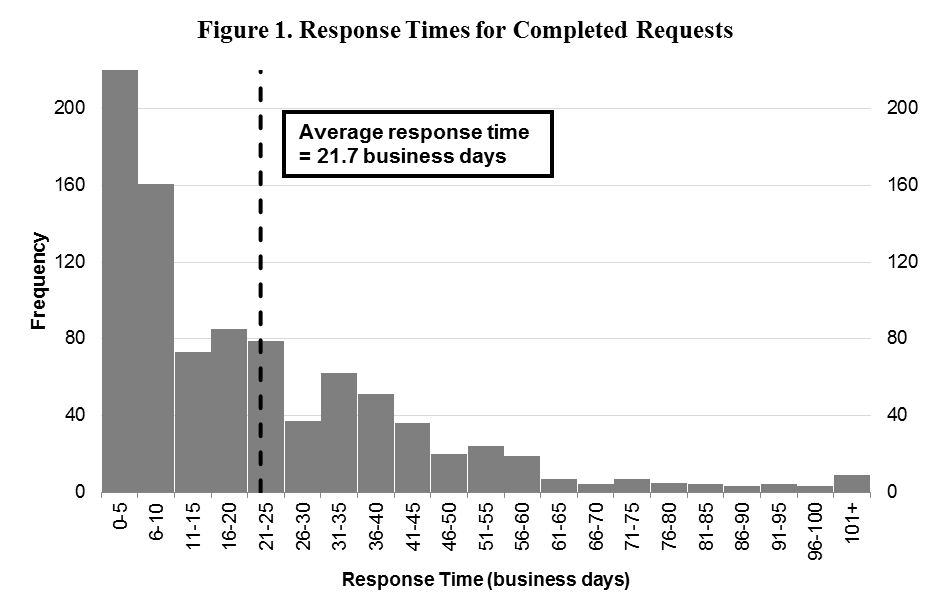 Requests by PBO for information from Commonwealth bodiesTable 2. PBO information requests and responsiveness of Commonwealth bodies* Numbers of requests sent exclude requests that were subsequently withdrawn.^ A negative figure indicates requests have been responded to before their due date on average.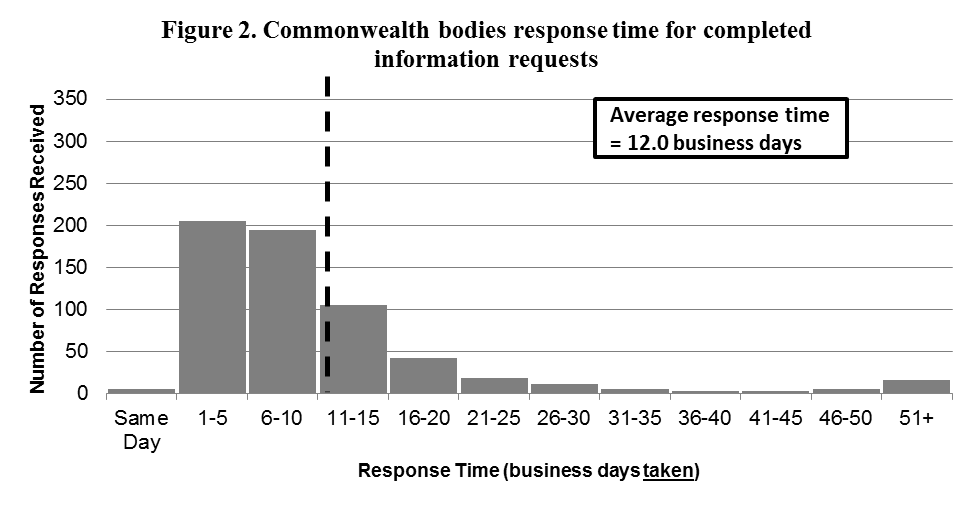 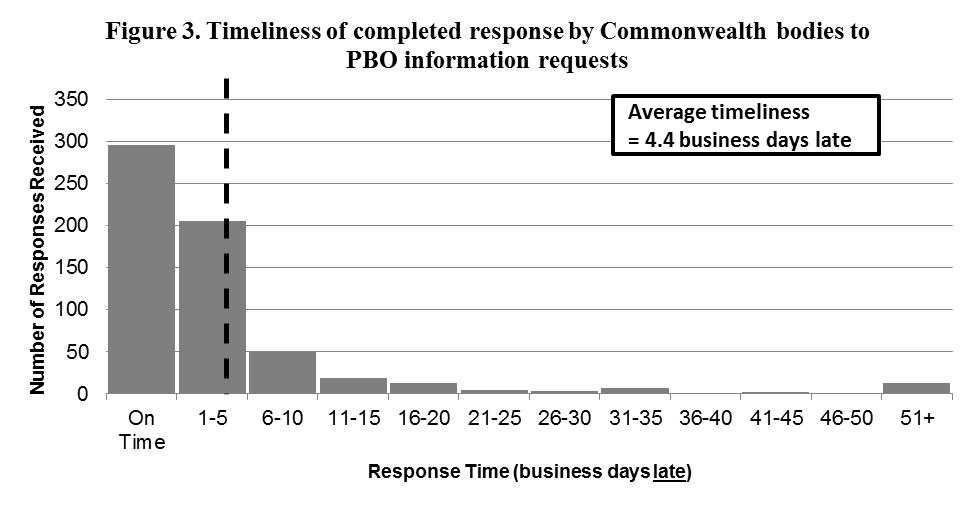 PBO permanent staff by function and employment levelTable 3. PBO permanent staff by function and employment level* One ongoing SES B1 officer is on long term leave without pay and is not included in these totals.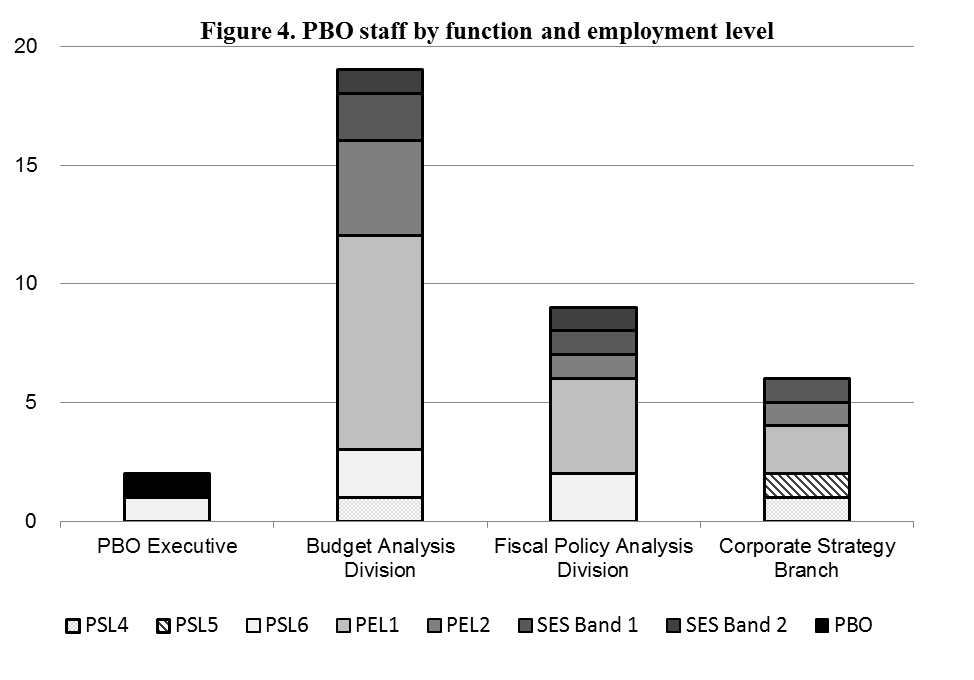 Requests Received Outside the Caretaker PeriodRequests Received Outside the Caretaker PeriodRequests Received Outside the Caretaker PeriodRequests Received Outside the Caretaker PeriodRequests Received Outside the Caretaker PeriodRequests Received Outside the Caretaker PeriodRequests Received Outside the Caretaker PeriodRequests Received Outside the Caretaker PeriodRequests Received Outside the Caretaker PeriodCaretaker Costing RequestsAll2012201220132013201320132014Caretaker Costing RequestsAllQ3Q4Q1Q2Q3Q4Q1Caretaker Costing RequestsAllRequests Received from Parliamentary PartiesRequests Received from Parliamentary PartiesRequests Received from Parliamentary PartiesRequests Received from Parliamentary PartiesRequests Received from Parliamentary PartiesRequests Received from Parliamentary PartiesRequests Received from Parliamentary PartiesRequests Received from Parliamentary PartiesRequests Received from Parliamentary PartiesRequests Received from Parliamentary PartiesRequests Received from Parliamentary PartiesRequests Received from Parliamentary PartiesTotal Requests Received32165693453092-851007Requests Withdrawn or Lapsed at Election-6367261--103Number of Requests Completed32159662782831-85904Average Time to Completion (business days)54.643.424.924.28.715.0-2.221.8Requests Received from Individual ParliamentariansRequests Received from Individual ParliamentariansRequests Received from Individual ParliamentariansRequests Received from Individual ParliamentariansRequests Received from Individual ParliamentariansRequests Received from Individual ParliamentariansRequests Received from Individual ParliamentariansRequests Received from Individual ParliamentariansRequests Received from Individual ParliamentariansRequests Received from Individual ParliamentariansRequests Received from Individual ParliamentariansRequests Received from Individual ParliamentariansTotal Requests Received--651---12Number of Requests Completed--651---12Average Time to Completion (business days)--26.211.811.0---18.9Response Time (business days)Frequency0-52236-1016111-157316-208521-257926-303731-356236-405141-453646-502051-552456-601961-65766-70471-75776-80581-85486-90391-95496-1003DateRequests Sent*Responded By Due DateResponded After Due DateAverage Lateness for Received Requests ^Requests Outstanding
(overdue)Average Days Overdue for Currently Overdue Requests20128543 (51%)42 (49%)3.4 business days0 (0)-2013 Q110035 (35%)65 (65%)11.1 business days0 (0)-2013 Q217575 (43%)100 (57%)4.9 business days0 (0)-2013 Q3234126 (54%)108 (46%)2.0 business days0 (0)-2013 Q41611 (79%)3 (21%)0.1 business days2 (2)8.0 business days2014 Q1207 (87%)1 (13%)-0.3 business days12 (0)-Total630297 (48%)319 (52%)4.4 business days14 (2)8.0 business daysResponse Time (business days taken)Number of Responses ReceivedSame Day51-52056-1019511-1510516-204221-251926-301231-35636-40341-45346-50551+16Response Time (business days late)Number of Responses ReceivedOn Time2981-52056-105011-151916-201321-25426-30331-35736-40141-45246-50151+13PBO ExecutiveBudget Analysis DivisionFiscal Policy and Analysis DivisionCorporate Strategy Branch*TotalParliamentary Budget Officer (PBO)1---1Senior Executive Service Band 2 (SES B2)-11-2Senior Executive Service Band 1 (SES B1) *-2114Parliamentary Executive Level 2 (PEL2)-4116Parliamentary Executive Level 1 (PEL1)-94215Parliamentary Service Level 6 (PSL6)122-5Parliamentary Service Level 5 (PSL5)---11Parliamentary Service Level 4 (PSL4)-1-12Total Staff2199636